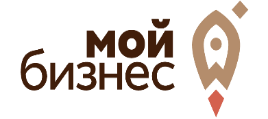 ЗАЯВЛЕНИЕ НА ПРЕДОСТАВЛЕНИЕ УСЛУГИДата подачи заявления: __________________Прошу оказать нижеперечисленные услуги (указать необходимое):Заявитель дает согласие на обработку, использование, распространение (включая передачу, размещение персональных данных в информационных системах, информационно-телекоммуникационных сетях, в том числе в сети Интернет, ознакомление с персональными данными неопределенного круга лиц) в соответствии с Федеральным законом от 27 июля 2006 года № 152-ФЗ «О персональных данных». Обработка персональных данных осуществляется с целью ведения реестра субъектов малого и среднего предпринимательства – получателей поддержки в соответствии со статьей 8 Федерального закона от 24 июля 2007 года № 209-ФЗ «О развитии малого и среднего предпринимательства в Российской Федерации».  Заявитель подтверждает, что уведомлен о возможности АУ АО «АОИЦ» отказать в предоставлении услуг если: Заявитель отказался от получения такой услуги, не подписал соответствующий договор (соглашение) об оказании услуг, не вышел на связь с Учреждением в течение 15 календарных дней с момента направления уведомления о возможности оказания услуг.Заявитель подтверждает достоверность предоставленных сведений.___________________________________________________________________________________________________________(ФИО, подпись)АВТОНОМНОЕ УЧРЕЖДЕНИЕ АСТРАХАНСКОЙ ОБЛАСТИ «АСТРАХАНСКИЙ ОБЛАСТНОЙ ИННОВАЦИОННЫЙ ЦЕНТР»я НЕ зарегистрирован в качестве ИП или юридического лицаЯ являюсь ИП или представителем юридического лицаФамилия ___________________________________________________Имя________________________________________________________Отчество ___________________________________________________ИНН _______________________________________________________Зарегистрированы в Астраханской области: да            нетТелефон: ________________________________________Е-mail:__________________________________________Являюсь самозанятым (СЗ):     да             нет   Сфера деятельности СЗ __________________________________________________________________________________________________Заявитель (ООО, ИП, АО и т.д.) ____________________________________________________________________________________________ИНН_______________________________________________________Контактное лицо: _______________________________________________________________________________________________________Телефон: ___________________________________________________Е-mail: _____________________________________________________Сфера деятельности ____________________________________________________________________________________________________Зарегистрирован менее 1 года (отметить знаком):   да            нет   